ZorgvisieStichting Exploitatie HilversumStichting Exploitatie Hilversum, STEH, opgericht 14 juni 2010 te Hilversum. Geregistreerd bij de Kamer van Koophandel voor Gooi, Eem, en Flevoland te Hilversum onder stuknummer 50198076 Burgemeester Schooklaan 26, 1217LZ HILVERSUM 035-6232696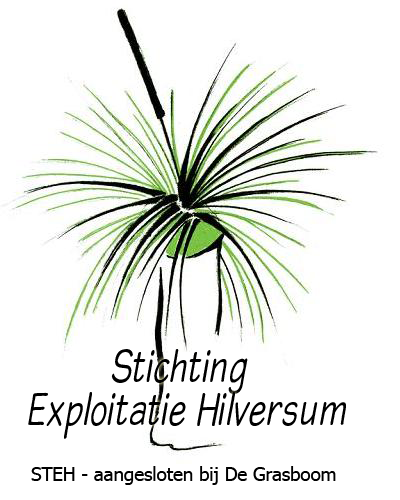            Zorgvisie Stichting Exploitatie HilversumInhoudsopgave								       blz.1  Inleiding tot zorgvisie van Stichting Exploitatie Hilversum			32  Bewonersprofiel									43  Doelstelling van de zorg								54  Hoe dit te bereiken									5    4.1  Zorg Algemeen								5    4.2  Gezamenlijke zorg								6     4.3  Individuele zorg								6    4.4  Regie										7    4.5  Wonen										7   4.6  Activiteiten									85 Bijlage: Definities en gebruikte afkortingen					86 Bijlage: Organisatie STEH								87 Bijlage: concept functieprofiel begeleider STEH					Inleiding tot zorg visie van Stichting Exploitatie HilversumStichting Exploitatie Hilversum (STEH) is een ouderinitiatief, voortgekomen vanuit Stichting De Grasboom en is opgericht op 14 juni 2010 te Hilversum. STEH voorziet in 8 woningen met zorg/begeleiding voor 8 bewoners. De bewoners zijn jongvolwassenen, met een diagnose binnen het Autisme Spectrum, die de ambitie hebben zelfstanding te wonen en te werken of studeren, maar die, om tot deze zelfstandigheid te komen, zorg op maat nodig hebben.STEH biedt wonen en zorg financieel gescheiden aan, waarbij de zorg betaald wordt vanuit het PGB. Deze zorgvisie is de uitwerking van het Plan van Aanplak van STEH en is mede tot stand gekomen door discussies met ouders tijdens de vergaderingen van betrokkenen en het stichtingsbestuur.2 BewonersprofielSTEH biedt wonen in combinatie met zorg aan voor jongvolwassenen met een ASS die de ambitie hebben om zelfstandig te wonen en werken/studeren. Deze jongvolwassenen voldoen aan de volgende criteria:Bewoner is 18 jaar of ouder.Bewoner heeft een diagnose binnen het Autismespectrum.Bewoner heeft een normale tot hoge intelligentie (ondergrens IQ 75, waarbij er een reëel perspectief op ontwikkeling en leerbaarheid moet zijn).Bewoner is in staat om, met begeleiding, zelfstandig te wonen.Bewoner kan een eigen voordeur ‘beheren’. Hiermee wordt bedoeld dat de bewoner in staat moet zijn de eigen privacy te bewaken en verantwoordelijkheid te dragen voor eigen veiligheid (afsluiten, niet iedereen binnen laten, etc.).Bewoner is zelfstandig in staat tot persoonlijke verzorging en eenvoudige huishoudelijke werkzaamheden. Aansturing is veelal nodig.Bewoner heeft bij voorkeur een baan of anders een dagbesteding buitenshuis.Bewoner heeft een beschikking voor een WMO maatwerkvoorziening met PGB, die qua aantal uren en zorginhoud aansluit bij de al geplaatste bewoners of een voorziening vanuit de WLZ.Bewoner staat open voor begeleiding en accepteert de hulp, die hij/zij nodig heeft.Bewoner kan een zorgvraag uitstellen tot er begeleiding beschikbaar is.Bewoner krijgt zowel individueel als groepsgewijs begeleiding, afgestemd op de individuele behoefte van de bewoner.Bewoner heeft een eigen inkomen (salaris of uitkering) dat hem/haar in staat stelt de woonlasten zelf te dragen.Bewoner woont niet samen.Bewoner staat als woningzoekende ingeschreven bij Woningnet Gooi en Vechtstreek.Bewoner vertoont geen gedrag dat het voortbestaan van het project in gevaar brengt zoals: Risico op voortdurend sociaal of fysiek grensoverschrijdend gedragVerslavingsproblematiek, die de begeleiding van ASS in de weg staatErnstige drugs- en/of alcoholproblematiekHet hebben van een andere diagnose, waardoor het autisme niet meer op de voorgrond staat (`autisme is de dominante grondslag`)Ernstig storende ticsStructurele financiële problemenCrimineel gedrag of criminele activiteitenPsychiatrische problematiek, die het dagelijks leven zodanig beïnvloedt, dat zelfstandig wonen onmogelijk is geworden en er nauwelijks mogelijkheden zijn tot het maken van afspraken.3 Doelstelling van de zorgHet doel is de bewoners te begeleiden naar een zo zelfstandig mogelijk bestaan. Door, waar nodig, gerichte ondersteunende en activerende begeleiding te bieden, bij voorkeur door middel van korte gedetailleerde begeleidingsplannen (feed forward), in de volgende aandachtgebieden:Psychisch/sociaal welbevindenLichamelijk welbevindenVeiligheidHuisvestingHuishouding/ zelfzorgFinanciënDagbesteding/ dag structuur.4 Hoe dit te bereikenDit wil STEH bereiken door het aanbieden van zorg op maat, zowel individueel als groepsgewijs- en gezamenlijke activiteiten, gekoppeld aan een zelfstandige huurwoning in het project Binnendoor te Hilversum.Deze combinatie van wonen en zorg geeft zicht op de mogelijkheden van de individuele bewoner en zal kunnen leiden tot de hoogst haalbare zelfstandigheid.Uitgaande van normale tot hoge intelligentie, wordt een eigen verantwoordelijkheid verwacht. De begeleiding stimuleert de eigen verantwoordelijkheid van de bewoners.Uitgangspunt is begeleiding vanuit mogelijkheden en niet vanuit beperkingen van de bewoner.De zorg op maat zal bestaan uit een basispakket voor iedereen (aanwezigheid en gezamenlijke activiteiten), daarnaast is er ruimte voor het individuele deel (persoonlijke begeleiding). Overige budgetruimte in het PGB kan aangewend worden voor aanvullende ondersteuning en begeleiding, in overleg met de persoonlijke begeleider.4.1 Zorg AlgemeenDe zorgleverancier levert professionele zorgverleners. Binnen het team kan er sprake zijn van een mix van begeleiders met passende opleiding op HBO-niveau, de opleiding post HBO-autisme en MBO-opgeleiden met passende werkervaring.Deze zorgverleners hebben competenties op het gebied van autisme spectrum stoornissen, bij (jong) volwassenen met een gemiddelde tot hoge intelligentie en kunnen deze adequaat inzetten.De zorgverleners kunnen inhoudelijke ondersteuning krijgen vanuit de verschillende disciplines die bij de zorgaanbieder aanwezig zijn.De zorgleverancier zorgt voor ondersteuning en bijscholing van de begeleiders. Indien de zorgvraag van de bewoner de competenties van de begeleider overstijgt, zoekt de begeleider in overleg met de bewoner passende deskundigheid.De zorgverlener ziet erop toe dat de bewoner de dag opstart, ter voorkoming van verstoring van het dag-nachtritme.De begeleider bespreekt met de bewoner regelmatig rapportages over de gang van zaken en de ontwikkeling daarin.Uitgangspunt is dat de bewoner een dagbesteding heeft. Indien deze dagbesteding onverhoopt wegvalt, zal de zorgverlener ondersteuning bieden bij het vinden van een nieuwe dagbesteding.4.2 Gezamenlijke ZorgNaast de individuele zorg zal er een ondersteuningsplan voor de groep als geheel ontwikkeld worden, gericht op groepsinteractie, het aanleren van vaardigheden en gezamenlijke activiteiten.Deelnemen aan gezamenlijke activiteiten is altijd op basis van vrijwilligheid van de bewoners, maar de begeleiders stimuleren deelname nadrukkelijk en hanteren daarbij bijvoorbeeld de 3x kloppen methodiek of vergelijkbare benaderingen.4.3 Individuele ZorgDeze zorg zal samen met de bewoner worden besproken en in een individueel Ondersteuningsplan door de persoonlijke begeleider worden vastgelegd. Ouders kunnen een bijdrage leveren door informatie aan te leveren, die in het Ondersteuningsplan kan worden opgenomen. De zorg richt zich op groei naar de hoogst haalbare vorm van zelfstandigheid.De bewoner erkent en accepteert dat hij of zij een zorgbehoefte heeft en dat daaruit een zorgvraag voortvloeit.Aanvullende zorg, die de door STEH gecontracteerde zorgaanbieder niet kan leveren, kan vanuit het PGB aanvullend worden ingekocht, mits de indicatie daarvoor toereikend is.De bewoner heeft 2 persoonlijke begeleiders, van wie 1 de eerstverantwoordelijke is. Bij diens afwezigheid vervangt de tweede begeleider. Het Ondersteuningsplan wordt 1 of 2 x per jaar geëvalueerd en bijgesteld.1x per 6 tot 12 weken vinden driehoeksgesprekken plaats tussen bewoner, begeleiders en ouders/ verzorgers. Onderwerp van gesprek zijn actuele delen van het ondersteuningsplan: Hoe gaat het? Worden afspraken nagekomen? Moet het plan tussentijds aangepast worden?Bewoners kunnen begeleiders vragen om bepaalde informatie niet te delen met ouders. Dat zal dan b.v. om een gevoelig onderwerp gaan. De driehoek blijft verder intact en functioneert als bedoeld. Als bewoners helemaal geen contact meer willen hebben met ouders, dan mag dat, maar dan zullen de ouders vervangen moeten worden door een vertrouwenspersoon, aangedragen door bewoner of door een andere instantie. Je kunt dan niet meer spreken van een driehoek, en deze is juist de basis van de zorgverlening in ieder Grasboomproject.Mocht het niet lukken om een vertrouwenspersoon te vinden, dan blijven de begeleidingsgesprekken beperkt tot bewoner en zijn begeleiders. Echter met dien verstande, dat begeleiding informatie met ouders zal blijven delen. Die informatie wordt samen met bewoner gewogen. Dit laatste geldt overigens ook, wanneer er sprake is van een vervangende vertrouwenspersoonZowel bij de zorgverlener als bij de ouders is in noodsituaties bekend wie de contactpersoon van een bewoner is, waar de sleutel van de woning zich bevindt en hoe te handelen in onveilige situaties.Uitgaande van ca. 9 uur begeleiding per week per bewoner is er behoefte aan ca. 72 uur zorg per week. Mogelijke verdeling: ma t/m vrij 7 tot 10 uur; ma, wo en vrij 17.00 tot 20.30 uur; di, do en zo 16.00 tot 21.30 uur; 2x per maand zo 12.30 tot 21.30 uur 4.4 RegieDe regie van de zorg ligt zoveel mogelijk bij de bewoner in samenspraak met de persoonlijk begeleider. De begeleider heeft hierbij een proactieve en zo nodig directieve opstelling.De ouders hebben in principe via de bewoner contact met de persoonlijk begeleider. Rechtstreeks contact tussen ouders en begeleiders (een lijngesprek) kan nuttig zijn en het functioneren van de driehoek positief beïnvloeden.STEH heeft geen stem in persoonlijke zorgkwesties. STEH heeft wel overleg met de zorgaanbieder over de gezamenlijke zorg en ziet toe op de kwaliteit van de zorg in het algemeen. Iedere bewoner heeft één (of 2) persoonlijke begeleider(s) van de zorgleverancier, en niet nog een andere persoonlijk begeleider van een andere aanbieder (geen twee kapiteins op één schip).Voor de bewoners moet duidelijk zijn wie van de begeleiding wanneer aanwezig is.4.5 WonenBewoners willen zelfstandig wonen in een normale woonomgeving en krijgen zorg en begeleiding op maat, toegespitst op hun ASS.Naast de zelfstandige woning kunnen de bewoners gebruik maken van een gemeenschappelijke ruimte, bedoeld als ontmoetingsplaats voor sociale contacten, maar niet ter vervanging van de eigen woning. 3x per week worden hier gemeenschappelijke maaltijden bereid en gegeten en 2x per maand vinden hier (of buiten Binnendoor) gemeenschappelijke activiteiten plaats. Ook is het een plek, waar bewoners tussendoor laagdrempelig contact kunnen hebben met begeleiders.4.6 ActiviteitenHet organiseren van gezamenlijke activiteiten zoals, bijvoorbeeld koken, spelletjes, gesprekken, koffie etc. beoogt mede de stimulering van sociale en communicatieve vaardigheden.5 Bijlage: Definities en gebruikte afkortingenASS: Autisme Spectrum StoornisDe Grasboom: Overkoepelende stichting met als doelstelling het initiëren en ondersteunen van ouderinitiatieven voor zelfstandig wonen voor bewoners met ASS. www.degrasboom.nl Stichting Dudok Wonen, verhuurder van 8 woningen in project Binnendoor te Hilversum, www.dudokwonen.nl. STEH: Stichting Exploitatie Hilversum, www.info@grasboombinnendoor.nl PvA: Plan van Aanpak6 Bijlage: organisatie STEH7. bijlage: Functieprofiel begeleider STEHSTEH beoogt een woonvoorziening met zorg te bieden aan jongvolwassenen met een normale tot hoge intelligentie met een diagnose in het autisme spectrum. STEH biedt zorg en wonen financieel gescheiden aan. Dit functieprofiel is de weerslag van de zorgvisie van STEH; zie die notitie voor details.Het doel is de bewoners naar een zo zelfstandig mogelijk bestaan te begeleiden met behulp van op maat geformuleerde ondersteunende en activerende begeleiding zowel individueel als groepsgewijs. STEH beschouwt zich nadrukkelijk als een fase tussen thuis wonen bij de ouders en geheel zelfstandig wonen, al dan niet met ambulante begeleiding. Aandachtsgebieden zijn Psychisch, sociaal en lichamelijk welbevinden;Dagbesteding/ dag structuur;Veiligheid;Financieel beheer, huishouding en zelfzorg.Zelfstandigheid in alle aspecten staat voorop. De begeleiding is gericht op groei in deze zelfstandigheid en ondersteunt waar nodig. De groei naar grotere zelfstandigheid geschiedt in een tempo dat past bij de individuele bewoner. Pro activiteit, structuur en eenduidigheid van de begeleiding zijn zeer noodzakelijk voor de doelgroep. Zelfstandigheid in het persoonlijke financiële beheer is voor elke bewoner een doelstelling op langere termijn.Nadrukkelijk zal de mogelijke afbouw van de begeleiding op termijn onderdeel zijn van tussentijdse evaluaties door het bestuur van STEH.Het wonen in Binnendoor vergt een goede balans tussen privé- en groepsleven, waarbij het zich veilig, gerespecteerd en geaccepteerd voelen in de groep belangrijke aspecten zijn. De sociale contacten binnen de groep beogen ook eenzaamheid en -problematisch- isolement te voorkomen. Elke bewoner levert een eigen inbreng aan het groepsleven en neemt deel aan gezamenlijke activiteiten. De begeleiding is hierbij faciliterend en op de achtergrond aanwezig De begeleider werkt systematisch, o.a. met drie-keer-kloppen afspraak- aan de bevordering van de zelfstandigheid van de bewoners, appelleert daarbij aan hun intelligentie en houdt rekening met de specifieke kenmerken van de stoornis in het autisme spectrum. De begeleiding heeft in haar werkzaamheden te maken met zeer nauw betrokken en inzake ASS, goed geïnformeerde en ervaringsdeskundige ouders.De begeleider beschikt over de volgende eigenschappen een vaardigheden:heeft kennis en inzicht in het autisme spectrum en is bereid vanuit affiniteit en betrokkenheid bij de doelgroep zich verder te verdiepen in hun specifieke perspectief op de wereld;past de begeleiding aan, aan de specifieke kenmerken van autisme;stelt heldere doelen, is consequent in eigen gedrag, komt afspraken na en stelt die eis ook aan de bewoners;stelt nadrukkelijk eisen aan gedrag, structureert en stuurt daarop;is in staat om te gaan met onredelijke reacties en is in staat daar doorheen te zien;is proactief in houding en gedrag; biedt overzicht en inzicht, wacht niet op zelf geformuleerde wensen; heeft oog voor wensen die bewoners soms op ongebruikelijke manieren aan de orde stellen en speelt daarop in;is flexibel, past verwachtingsniveau aan, aan het ontwikkelingstempo van de bewoners;streeft naar een “normaal” evenwicht tussen privé en groepsleven op een voor de bewoners hanteerbaar niveau.Functie-eisenKennis.HBO- niveau bij voorkeur met Autisme aantekening en enkele jaren ervaring met de doelgroep.MBO-niveau met relevante werkervaring en affiniteit met de doelgroepZelfstandigheidWerkt zelfstandig binnen de grenzen van de zorgvisie van STEH en de bepalingen van het zorgcontract. Heeft via werkoverleg en tussentijdse evaluaties invloed op het tempo, schema en prioriteiten van het ondersteuningsplan zowel individueel als groepsgewijs.Sociale vaardighedenIs in staat zich in te leven in het perspectief van de bewoners en past de communicatie daarop aan.Is zich bewust van de noodzaak van helder en consequent taalgebruik. Hanteert tact, luistervaardigheid, invoelingsvermogen, persoonsgerichtheid en geduld in de begeleiding van de bewoners. Beschikt over overtuigingskracht en kan tegenstellingen overbruggen.Risico’s, verantwoordelijkheden en invloed.Er bestaat risico op het overvragen van de bewoners en op wederzijds onbegrip.De begeleiding is verantwoordelijk voor een goede, veilige leefomgeving en een klimaat waarin groei naar zelfstandigheid voorop staat, met de erkenning dat dit inspanning van alle betrokkenen vergt.Er is sprake van grote invloed op de algemene sfeer en veiligheid binnen het woonproject. Invloed op prioritering en bijstelling van het ondersteuningsplan is nadrukkelijk aanwezig vanuit het besef dat het geheel meer is dan de som der delen.Uitdrukkingsvaardigheid.Beschikt zowel mondeling als schriftelijk over goede uitdrukkingsvaardigheid in het dagelijks verkeer en in de rapportages op verschillende niveaus. Is eventueel in staat de eigen visie over het voetlicht te brengen.OplettendheidDe begeleiding vergt oplettendheid op een ruim palet van aspecten, individueel en groepsgewijs, bij het werken met een doelgroep die enerzijds (hoog) intelligent is en anderzijds een afwijkend ontwikkelingstempo vertoont. Onvoldoende oplettendheid kan nadelige gevolgen voor de ontwikkeling van de bewoners en het woonproject hebben.Overige functie-eisenSystematiek en ordelijkheid zijn van groot belang in de begeleidende activiteiten en in de planning daarvan, consequent gedrag in deze is essentieel.Geduld en volharding zijn onmisbaar bij het realiseren van doelstellingen op langere termijn.Integriteit en betrouwbaarheid zijn onmisbaar bij het opbouwen van een passende vertrouwensrelatie met de bewoners.InconveniëntenPsychische belasting treedt op als gevolg van het begeleiden van een woongroep met zeer specifieke kenmerken en met hun ouders. Het tempo waarin doelen te realiseren zijn kan frustrerend aanvoelen. Het streven naar -uiteindelijk- de eigen overbodigheid vergt een permanente aandacht voor het eigen evenwicht